НИЖЕГОРОДСКАЯ ОБЛАСТЬЗАКОНО БЕСПЛАТНОЙ ЮРИДИЧЕСКОЙ ПОМОЩИ В НИЖЕГОРОДСКОЙ ОБЛАСТИПринятЗаконодательным Собранием25 октября 2012 годаГлава 1. ОБЩИЕ ПОЛОЖЕНИЯСтатья 1. Предмет регулирования настоящего ЗаконаНастоящий Закон регулирует отношения, связанные с оказанием бесплатной квалифицированной юридической помощи в Нижегородской области (далее - бесплатная юридическая помощь) в рамках государственной и негосударственной систем бесплатной юридической помощи, и устанавливает дополнительные гарантии реализации права граждан Российской Федерации (далее - граждане) на получение бесплатной юридической помощи.Статья 2. Правовое регулирование отношений, связанных с оказанием бесплатной юридической помощиОтношения, связанные с оказанием бесплатной юридической помощи в рамках государственной и негосударственной систем бесплатной юридической помощи, и организационно-правовое обеспечение реализации права граждан на получение бесплатной юридической помощи в соответствии с Конституцией Российской Федерации регулируются Федеральным законом от 21 ноября 2011 года N 324-ФЗ "О бесплатной юридической помощи в Российской Федерации" (далее - Федеральный закон "О бесплатной юридической помощи в Российской Федерации"), другими федеральными законами, иными нормативными правовыми актами Российской Федерации, настоящим Законом, другими законами и иными нормативными правовыми актами Нижегородской области.Статья 3. Основные принципы оказания бесплатной юридической помощиОказание бесплатной юридической помощи основывается на следующих принципах:1) обеспечение реализации и защиты прав, свобод и законных интересов граждан;2) социальная справедливость и социальная ориентированность при оказании бесплатной юридической помощи;3) доступность бесплатной юридической помощи для граждан в установленных законодательством Российской Федерации случаях;4) контроль за соблюдением лицами, оказывающими бесплатную юридическую помощь, норм профессиональной этики и требований к качеству оказания бесплатной юридической помощи;5) установление требований к профессиональной квалификации лиц, оказывающих бесплатную юридическую помощь;6) свободный выбор гражданином государственной или негосударственной системы бесплатной юридической помощи;7) объективность, беспристрастность при оказании бесплатной юридической помощи и ее своевременность;8) равенство доступа граждан к получению бесплатной юридической помощи и недопущение дискриминации граждан при ее оказании;9) обеспечение конфиденциальности при оказании бесплатной юридической помощи.Статья 4. Виды бесплатной юридической помощи1. В соответствии с Федеральным законом "О бесплатной юридической помощи в Российской Федерации" бесплатная юридическая помощь гражданам оказывается в виде:1) правового консультирования в устной и письменной форме;2) составления заявлений, жалоб, ходатайств и других документов правового характера;3) представления интересов гражданина в судах, государственных и муниципальных органах, организациях в случаях и в порядке, которые установлены Федеральным законом "О бесплатной юридической помощи в Российской Федерации", другими федеральными законами и настоящим Законом.2. Бесплатная юридическая помощь может оказываться в иных не запрещенных законодательством Российской Федерации видах.Статья 5. Полномочия Законодательного Собрания Нижегородской области в области обеспечения граждан бесплатной юридической помощьюК полномочиям Законодательного Собрания Нижегородской области в области обеспечения граждан бесплатной юридической помощью относятся:1) издание законов Нижегородской области, устанавливающих дополнительные гарантии реализации права граждан на получение бесплатной юридической помощи, в том числе расширение перечня категорий граждан, имеющих право на ее получение, перечня случаев оказания бесплатной юридической помощи;2) осуществление контроля за соблюдением и исполнением законов Нижегородской области в области обеспечения граждан бесплатной юридической помощью;3) содействие развитию негосударственной системы бесплатной юридической помощи и обеспечение ее поддержки на территории Нижегородской области в пределах своих полномочий;4) иные полномочия в соответствии с федеральным законодательством и законодательством Нижегородской области.Статья 6. Полномочия Правительства Нижегородской области в области обеспечения граждан бесплатной юридической помощью1. К полномочиям Правительства Нижегородской области в области обеспечения граждан бесплатной юридической помощью относятся:1) реализация в Нижегородской области государственной политики в области обеспечения граждан бесплатной юридической помощью;2) определение органа исполнительной власти Нижегородской области, уполномоченного в области обеспечения граждан бесплатной юридической помощью (далее - уполномоченный орган), и его компетенции;3) определение органов исполнительной власти Нижегородской области, подведомственных им учреждений и иных организаций, входящих в государственную систему бесплатной юридической помощи на территории Нижегородской области, установление их компетенции;4) определение порядка взаимодействия участников государственной системы бесплатной юридической помощи в пределах полномочий, установленных Федеральным законом "О бесплатной юридической помощи в Российской Федерации";5) решение вопросов учреждения, материально-технического и финансового обеспечения деятельности государственных юридических бюро в соответствии с федеральным законодательством;6) определение размера и порядка оплаты труда адвокатов и иных субъектов, оказывающих бесплатную юридическую помощь гражданам в рамках государственной системы бесплатной юридической помощи, и компенсации их расходов на оказание бесплатной юридической помощи;7) определение порядка направления Палатой адвокатов Нижегородской области в уполномоченный орган ежегодного доклада и сводного отчета об оказании адвокатами бесплатной юридической помощи в рамках государственной системы бесплатной юридической помощи;8) оказание в пределах своих полномочий содействия развитию негосударственной системы бесплатной юридической помощи и обеспечение ее поддержки;9) осуществление иных полномочий в области обеспечения граждан бесплатной юридической помощью в соответствии с федеральным законодательством и законодательством Нижегородской области.2. Полномочия Правительства Нижегородской области, указанные в части 1 настоящей статьи, осуществляются непосредственно Правительством Нижегородской области или уполномоченным органом.Статья 7. Полномочия органов местного самоуправления в области обеспечения граждан бесплатной юридической помощьюВ соответствии с Федеральным законом "О бесплатной юридической помощи в Российской Федерации" к полномочиям органов местного самоуправления в области обеспечения граждан бесплатной юридической помощью относятся:1) оказание содействия развитию негосударственной системы бесплатной юридической помощи и обеспечение ее поддержки в пределах полномочий, предусмотренных Федеральным законом "О бесплатной юридической помощи в Российской Федерации", другими федеральными законами и настоящим Законом;2) издание муниципальных правовых актов, устанавливающих дополнительные гарантии права граждан на получение бесплатной юридической помощи;3) участие в создании муниципальных юридических бюро;4) оказание гражданам всех видов бесплатной юридической помощи, предусмотренных статьей 6 Федерального закона "О бесплатной юридической помощи в Российской Федерации".Глава 2. ГОСУДАРСТВЕННАЯ СИСТЕМАБЕСПЛАТНОЙ ЮРИДИЧЕСКОЙ ПОМОЩИСтатья 8. Участники государственной системы бесплатной юридической помощиУчастниками государственной системы бесплатной юридической помощи являются:1) органы исполнительной власти Нижегородской области и подведомственные им учреждения;2) Законодательное Собрание Нижегородской области;3) государственные органы Нижегородской области;4) орган управления Территориального фонда обязательного медицинского страхования Нижегородской области;5) государственные юридические бюро;6) адвокаты, оказывающие бесплатную юридическую помощь;7) нотариусы;8) иные участники, предусмотренные Федеральным законом "О бесплатной юридической помощи в Российской Федерации".Статья 9. Оказание бесплатной юридической помощи органами исполнительной власти Нижегородской области и подведомственными им учреждениями, органом управления Территориального фонда обязательного медицинского страхования Нижегородской области1. Органы исполнительной власти Нижегородской области и подведомственные им учреждения, орган управления Территориального фонда обязательного медицинского страхования Нижегородской области оказывают гражданам бесплатную юридическую помощь в виде правового консультирования в устной и письменной форме по вопросам, относящимся к их компетенции, в порядке, установленном законодательством Российской Федерации для рассмотрения обращений граждан.2. Органы исполнительной власти Нижегородской области и подведомственные им учреждения в рамках предоставленных полномочий оказывают бесплатную юридическую помощь гражданам, нуждающимся в социальной поддержке и социальной защите, указанным в статье 14 настоящего Закона, в виде составления заявлений, жалоб, ходатайств и других документов правового характера в случаях, установленных пунктом 8 части 1 статьи 15 настоящего Закона, с учетом положений статьи 16 настоящего Закона.3. Для получения бесплатной юридической помощи в виде составления заявлений, жалоб, ходатайств и других документов правового характера гражданин или его представитель представляет в органы исполнительной власти Нижегородской области или подведомственные им учреждения заявление об оказании бесплатной юридической помощи, паспорт гражданина Российской Федерации или иной документ, удостоверяющий личность, документ, подтверждающий отнесение его к одной из категорий граждан, предусмотренных статьей 14 настоящего Закона.(в ред. Закона Нижегородской области от 25.12.2013 N 180-З)Гражданином могут быть представлены иные документы, необходимые для оказания бесплатной юридической помощи.В случае обращения через представителя также предъявляются документы, удостоверяющие личность и полномочия представителя.4. При поступлении в орган исполнительной власти Нижегородской области или подведомственное ему учреждение заявления об оказании бесплатной юридической помощи (за исключением заявления об оказании бесплатной юридической помощи в виде правового консультирования в устной и письменной форме), содержащего вопросы, решение которых не входит в компетенцию данного органа исполнительной власти Нижегородской области или подведомственного ему учреждения, в течение семи дней со дня регистрации данного заявления орган исполнительной власти Нижегородской области или подведомственное ему учреждение направляет гражданину или его представителю письменное разъяснение о невозможности оказания ему бесплатной юридической помощи.5. Заявление об оказании бесплатной юридической помощи в виде составления заявлений, жалоб, ходатайств и других документов правового характера, поступившее в органы исполнительной власти Нижегородской области или подведомственные им учреждения, рассматривается в течение 30 дней со дня регистрации данного заявления.В исключительных случаях, а также в случае направления запросов в иные органы государственной власти руководитель органа исполнительной власти Нижегородской области или подведомственного ему учреждения, должностное лицо либо уполномоченное на то лицо вправе продлить срок рассмотрения заявления, указанного в абзаце первом настоящей части, не более чем на 30 дней, уведомив о продлении срока его рассмотрения гражданина, направившего заявление об оказании бесплатной юридической помощи.6. По итогам рассмотрения заявления, указанного в части 5 настоящей статьи, органом исполнительной власти Нижегородской области или подведомственным ему учреждением заявителю направляется письменный ответ с приложением заявления, жалобы, ходатайства или другого документа правового характера, составленного в соответствии с данным заявлением.7. Органы исполнительной власти Нижегородской области и подведомственные им учреждения не вправе требовать от граждан представления документов, необходимых для оказания бесплатной юридической помощи, если такие документы (сведения, содержащиеся в них) находятся в их распоряжении, а также в распоряжении органов государственной власти, государственных органов, органов местного самоуправления либо подведомственных государственным органам или органам местного самоуправления организаций, за исключением документов, включенных в определенный частью 6 статьи 7 Федерального закона от 27 июля 2010 года N 210-ФЗ "Об организации предоставления государственных и муниципальных услуг" перечень документов.(часть 7 введена Законом Нижегородской области от 12.03.2021 N 18-З)Статья 10. Оказание бесплатной юридической помощи Законодательным Собранием Нижегородской области и государственными органами Нижегородской области1. Законодательное Собрание Нижегородской области и государственные органы Нижегородской области оказывают гражданам бесплатную юридическую помощь в виде правового консультирования в устной и письменной форме по вопросам, относящимся к их компетенции, в порядке, установленном федеральным законодательством и законодательством Нижегородской области для рассмотрения обращений граждан.2. В случаях и порядке, установленных Законом Нижегородской области от 30 декабря 2020 года N 171-З "Об Уполномоченном по правам человека в Нижегородской области", Уполномоченный по правам человека в Нижегородской области оказывает гражданам бесплатную юридическую помощь в виде составления заявлений, жалоб, ходатайств и других документов правового характера и представления интересов гражданина в судах, государственных и муниципальных органах, организациях.(в ред. Закона Нижегородской области от 28.12.2021 N 174-З)3. В случаях и порядке, установленных Законом Нижегородской области от 28 декабря 2012 года N 167-З "Об Уполномоченном по правам ребенка в Нижегородской области", Уполномоченный по правам ребенка в Нижегородской области оказывает детям, а также их законным представителям бесплатную юридическую помощь в виде составления заявлений, жалоб, ходатайств и других документов правового характера и представления интересов ребенка в судах, государственных и муниципальных органах, организациях.(часть 3 введена Законом Нижегородской области от 05.02.2013 N 7-З)Статья 11. Оказание бесплатной юридической помощи государственными юридическими бюро1. Для обеспечения функционирования государственной системы бесплатной юридической помощи, а также для оказания гражданам бесплатной юридической помощи по решению Правительства Нижегородской области создаются государственные юридические бюро.2. Государственные юридические бюро являются юридическими лицами, созданными в форме казенных учреждений Нижегородской области.3. Порядок создания и деятельности государственных юридических бюро устанавливается Федеральным законом "О бесплатной юридической помощи в Российской Федерации", иными федеральными законами, настоящим Законом, нормативными правовыми актами Правительства Нижегородской области.4. Государственные юридические бюро при осуществлении своей деятельности также вправе привлекать к оказанию бесплатной юридической помощи адвокатов с учетом соглашений, указанных в Федеральном законе "О бесплатной юридической помощи в Российской Федерации", и (или) иных субъектов, оказывающих бесплатную юридическую помощь.5. Государственные юридические бюро оказывают гражданам, имеющим право на бесплатную юридическую помощь, такую помощь в виде правового консультирования в устной и письменной форме, составления заявлений, жалоб, ходатайств и других документов правового характера, представления интересов граждан в судах, государственных и муниципальных органах, организациях.6. Государственное юридическое бюро вправе направлять в органы государственной власти, органы местного самоуправления, общественные объединения и иные организации в порядке, установленном Федеральным законом "О бесплатной юридической помощи в Российской Федерации", официальное обращение по входящим в компетенцию указанных органов и организаций вопросам о предоставлении справок, характеристик и иных документов, необходимых для оказания гражданам бесплатной юридической помощи (далее - запрос государственного юридического бюро).(часть 6 введена Законом Нижегородской области от 28.12.2021 N 173-З)7. Органы государственной власти, органы местного самоуправления, общественные объединения и иные организации, которым направлен запрос государственного юридического бюро, осуществляют его рассмотрение в порядке и сроки, установленные Федеральным законом "О бесплатной юридической помощи в Российской Федерации".(часть 7 введена Законом Нижегородской области от 28.12.2021 N 173-З)Статья 12. Оказание бесплатной юридической помощи адвокатами1. Адвокаты участвуют в функционировании государственной системы бесплатной юридической помощи, оказывая гражданам бесплатную юридическую помощь в случаях, предусмотренных Федеральным законом "О бесплатной юридической помощи в Российской Федерации" и другими федеральными законами.2. Организация участия адвокатов в деятельности государственной системы бесплатной юридической помощи в Нижегородской области осуществляется Палатой адвокатов Нижегородской области.3. Оказание гражданам бесплатной юридической помощи адвокатами осуществляется на основании соглашения, заключаемого в соответствии со статьей 25 Федерального закона от 31 мая 2002 года N 63-ФЗ "Об адвокатской деятельности и адвокатуре в Российской Федерации".4. Уполномоченный орган:1) ежегодно не позднее 31 декабря опубликовывает список адвокатов, оказывающих гражданам бесплатную юридическую помощь, в средствах массовой информации и размещает этот список на официальном сайте Правительства Нижегородской области в информационно-телекоммуникационной сети "Интернет" (далее - сеть "Интернет");2) ежегодно не позднее 1 декабря заключает с Палатой адвокатов Нижегородской области соглашение об оказании бесплатной юридической помощи адвокатами, являющимися участниками государственной системы бесплатной юридической помощи.5. Адвокаты оказывают гражданам, имеющим право на бесплатную юридическую помощь, все виды бесплатной юридической помощи, предусмотренные статьей 6 Федерального закона "О бесплатной юридической помощи в Российской Федерации".Статья 13. Оказание бесплатной юридической помощи нотариусамиНотариусы в рамках государственной системы бесплатной юридической помощи в соответствии с федеральным законодательством оказывают бесплатную юридическую помощь гражданам, обратившимся за совершением нотариальных действий, исходя из своих полномочий путем консультирования по вопросам совершения нотариальных действий в порядке, установленном законодательством Российской Федерации о нотариате.Статья 14. Категории граждан, имеющих право на получение бесплатной юридической помощи в рамках государственной системы бесплатной юридической помощи1. Право на получение всех видов бесплатной юридической помощи, указанных в статье 4 настоящего Закона, в рамках государственной системы бесплатной юридической помощи на основании Федерального закона "О бесплатной юридической помощи в Российской Федерации" имеют следующие категории граждан:1) граждане, среднедушевой доход семей которых ниже величины прожиточного минимума, установленного в Нижегородской области в соответствии с законодательством Российской Федерации, либо одиноко проживающие граждане, доходы которых ниже величины прожиточного минимума (далее - малоимущие граждане);2) инвалиды I и II группы;3) ветераны Великой Отечественной войны, Герои Российской Федерации, Герои Советского Союза, Герои Социалистического Труда, Герои Труда Российской Федерации;(в ред. Закона Нижегородской области от 25.12.2013 N 180-З)4) дети-инвалиды, дети-сироты, дети, оставшиеся без попечения родителей, лица из числа детей-сирот и детей, оставшихся без попечения родителей, а также их законные представители и представители, если они обращаются за оказанием бесплатной юридической помощи по вопросам, связанным с обеспечением и защитой прав и законных интересов таких детей;(в ред. Закона Нижегородской области от 25.12.2013 N 180-З)     1    4 )  лица,  желающие  принять  на  воспитание  в  свою  семью  ребенка,оставшегося  без  попечения  родителей,  если  они  обращаются за оказаниембесплатной юридической помощи по вопросам,  связанным с устройством ребенкана воспитание в семью;     1(п. 4  введен Законом Нижегородской области от 25.12.2013 N 180-З)     2    4 )  усыновители,   если   они   обращаются   за  оказанием  бесплатнойюридической  помощи по вопросам, связанным  с обеспечением и защитой прав изаконных интересов усыновленных детей;     2(п. 4  введен Законом Нижегородской области от 25.12.2013 N 180-З)5) граждане пожилого возраста и инвалиды, проживающие в организациях социального обслуживания, предоставляющих социальные услуги в стационарной форме;(п. 5 в ред. Закона Нижегородской области от 05.05.2016 N 61-З)6) несовершеннолетние, содержащиеся в учреждениях системы профилактики безнадзорности и правонарушений несовершеннолетних, и несовершеннолетние, отбывающие наказание в местах лишения свободы, а также их законные представители и представители, если они обращаются за оказанием бесплатной юридической помощи по вопросам, связанным с обеспечением и защитой прав и законных интересов таких несовершеннолетних (за исключением вопросов, связанных с оказанием юридической помощи в уголовном судопроизводстве);7) граждане, имеющие право на бесплатную юридическую помощь в соответствии с Законом Российской Федерации от 2 июля 1992 года N 3185-1 "О психиатрической помощи и гарантиях прав граждан при ее оказании";8) граждане, признанные судом недееспособными, а также их законные представители, если они обращаются за оказанием бесплатной юридической помощи по вопросам, связанным с обеспечением и защитой прав и законных интересов таких граждан;     1    8 ) граждане, пострадавшие в результате чрезвычайной ситуации:а) супруг (супруга), состоявший (состоявшая) в зарегистрированном браке с погибшим (умершим) на день гибели (смерти) в результате чрезвычайной ситуации;б) дети погибшего (умершего) в результате чрезвычайной ситуации;в) родители погибшего (умершего) в результате чрезвычайной ситуации;г) лица, находившиеся на полном содержании погибшего (умершего) в результате чрезвычайной ситуации или получавшие от него помощь, которая была для них постоянным и основным источником средств к существованию, а также иные лица, признанные иждивенцами в порядке, установленном федеральным законодательством;д) граждане, здоровью которых причинен вред в результате чрезвычайной ситуации;е) граждане, лишившиеся жилого помещения либо утратившие полностью или частично иное имущество либо документы в результате чрезвычайной ситуации;     1(п. 8  введен Законом Нижегородской области от 04.09.2014 N 115-З)9) граждане, которым право на получение бесплатной юридической помощи в рамках государственной системы бесплатной юридической помощи предоставлено в соответствии с иными федеральными законами и частью 2 настоящей статьи.2. Право на получение всех видов бесплатной юридической помощи, указанных в статье 4 настоящего Закона, в рамках государственной системы бесплатной юридической помощи в качестве дополнительной гарантии реализации права граждан на оказание бесплатной юридической помощи предоставляется гражданам, не являющимся малоимущими и среднедушевой доход семьи которых ниже двукратной величины прожиточного минимума, установленного в Нижегородской области в соответствии с законодательством Российской Федерации, либо не являющимся малоимущими одиноко проживающим гражданам, доходы которых ниже двукратной величины прожиточного минимума, которые относятся к следующим категориям:1) граждане - члены семей, имеющих на содержании и воспитании трех и более детей в возрасте до 18 лет;(п. 1 в ред. Закона Нижегородской области от 12.03.2021 N 18-З)2) граждане, награжденные знаком "Почетный донор России", "Почетный донор СССР";3) граждане - одинокие родители (матери, воспитывающие ребенка в возрасте до четырнадцати лет (ребенка-инвалида - до восемнадцати лет) без отца, отцы, воспитывающие ребенка в возрасте до четырнадцати лет (ребенка-инвалида - до восемнадцати лет) без матери);4) граждане, являющиеся опекунами (попечителями) несовершеннолетних детей, если они обращаются за оказанием бесплатной юридической помощи по вопросам, указанным в частях 1 и 2 статьи 15 настоящего Закона;(в ред. Закона Нижегородской области от 12.03.2021 N 18-З)5) граждане - неработающие пенсионеры, являющиеся получателями страховых пенсий по старости;(в ред. Закона Нижегородской области от 04.09.2014 N 115-З)6) граждане, заключившие договор участия в долевом строительстве многоквартирного дома, либо договор (соглашение) об участии в реализации инвестиционного проекта по строительству многоквартирного дома, либо договор об уступке прав требования по указанным договорам (соглашениям), на которых распространяется действие Закона Нижегородской области от 30 июня 2020 года N 63-З "О мерах государственной поддержки граждан, пострадавших от действий (бездействия) застройщиков, привлекающих денежные средства граждан для строительства многоквартирных домов, и некоммерческих организаций, созданных гражданами, пострадавшими от действий (бездействия) таких застройщиков, на территории Нижегородской области" и перед которыми застройщиком не исполнены обязательства по передаче жилого помещения в многоквартирном доме, сведения о котором содержатся в реестре граждан, пострадавших от действий (бездействия) застройщиков, привлекающих денежные средства граждан для строительства многоквартирных домов, на территории Нижегородской области, либо в реестре пострадавших граждан, ведение которого осуществлялось в соответствии с приказом Министерства строительства и жилищно-коммунального хозяйства Российской Федерации от 12 августа 2016 года N 560/пр, если они обращаются за оказанием бесплатной юридической помощи по вопросам, связанным с исполнением заключенного ими договора (соглашения) об участии в реализации инвестиционных проектов по строительству многоквартирных домов либо договора участия в долевом строительстве многоквартирных домов, а также договора об уступке прав требования по указанным договорам (соглашениям), предметом которых являются жилые помещения (далее - пострадавшие граждане);(п. 6 в ред. Закона Нижегородской области от 12.03.2021 N 18-З)7) ветераны боевых действий, а также члены семей погибших (умерших) ветеранов боевых действий, категории которых установлены Федеральным законом от 12 января 1995 года N 5-ФЗ "О ветеранах";(п. 7 введен Законом Нижегородской области от 28.12.2021 N 174-З)8) граждане, подвергшиеся воздействию радиации вследствие катастрофы на Чернобыльской АЭС, ядерных испытаний на Семипалатинском полигоне, аварии в 1957 году на производственном объединении "Маяк" и сбросов радиоактивных отходов в реку Теча, граждане из подразделений особого риска, граждане, пострадавшие в результате взрыва 4 июня 1988 года на станции Арзамас-1, лица из числа участников ликвидации последствий аварии на производственном объединении "Завод "Красное Сормово" 18 января 1970 года, меры поддержки которым предусмотрены федеральным законодательством и нормативными правовыми актами Нижегородской области (далее также - гражданин, пострадавший от техногенной аварии или катастрофы), а также члены семей погибших (умерших) граждан, пострадавших от техногенных аварий или катастроф.(п. 8 введен Законом Нижегородской области от 28.12.2021 N 174-З)3. Право на получение всех видов бесплатной юридической помощи, указанных в статье 4 настоящего Закона, в рамках государственной системы бесплатной юридической помощи в качестве дополнительной гарантии реализации права на оказание бесплатной юридической помощи предоставляется лицам, которые относятся к следующим категориям:1) ходатайствующие о признании беженцами, признанные беженцами либо получившие временное убежище на территории Российской Федерации, статус которых устанавливается Федеральным законом от 19 февраля 1993 года N 4528-1 "О беженцах", проживавшие на территории Донецкой Народной Республики и Луганской Народной Республики, признанных суверенными и независимыми государствами указами Президента Российской Федерации от 21 февраля 2022 года N 71 "О признании Донецкой Народной Республики" и от 21 февраля 2022 года N 72 "О признании Луганской Народной Республики", и находящиеся на территории Нижегородской области, а также члены их семей;2) ходатайствующие о признании вынужденными переселенцами, вынужденные переселенцы, статус которых устанавливается Законом Российской Федерации от 19 февраля 1993 года N 4530-1 "О вынужденных переселенцах", проживавшие на территории Донецкой Народной Республики и Луганской Народной Республики, признанных суверенными и независимыми государствами указами Президента Российской Федерации от 21 февраля 2022 года N 71 "О признании Донецкой Народной Республики" и от 21 февраля 2022 года N 72 "О признании Луганской Народной Республики", и находящиеся на территории Нижегородской области, а также члены их семей.(часть 3 введена Законом Нижегородской области от 10.03.2022 N 17-З)Статья 15. Случаи оказания бесплатной юридической помощи в рамках государственной системы бесплатной юридической помощи(в ред. Закона Нижегородской области от 25.12.2013 N 180-З)1. Государственные юридические бюро и адвокаты, являющиеся участниками государственной системы бесплатной юридической помощи, осуществляют правовое консультирование в устной и письменной форме граждан, имеющих право на получение бесплатной юридической помощи в рамках государственной системы бесплатной юридической помощи, и составляют для них заявления, жалобы, ходатайства и другие документы правового характера в следующих случаях:1) заключение, изменение, расторжение, признание недействительными сделок с недвижимым имуществом, государственная регистрация прав на недвижимое имущество;(в ред. Закона Нижегородской области от 03.05.2017 N 46-З)2) признание права на жилое помещение, предоставление жилого помещения по договору социального найма, договору найма специализированного жилого помещения, предназначенного для проживания детей-сирот и детей, оставшихся без попечения родителей, лиц из числа детей-сирот и детей, оставшихся без попечения родителей, расторжение и прекращение договора социального найма жилого помещения, выселение из жилого помещения, расторжение и прекращение договора найма специализированного жилого помещения, предназначенного для проживания детей-сирот и детей, оставшихся без попечения родителей, лиц из числа детей-сирот и детей, оставшихся без попечения родителей, выселение из указанного жилого помещения;     1    2 ) признание права собственности на жилое помещение;     1(п. 2  введен Законом Нижегородской области от 02.07.2019 N 78-З)3) признание и сохранение права собственности на земельный участок, права постоянного (бессрочного) пользования, а также права пожизненного наследуемого владения земельным участком;4) защита прав потребителей (в части предоставления коммунальных и медицинских услуг);5) отказ работодателя в заключении трудового договора, нарушающий гарантии, установленные Трудовым кодексом Российской Федерации, восстановление на работе, взыскание заработка, в том числе за время вынужденного прогула, компенсации морального вреда, причиненного неправомерными действиями (бездействием) работодателя;6) признание гражданина безработным и установление пособия по безработице;7) возмещение вреда, причиненного смертью кормильца, увечьем или иным повреждением здоровья;8) предоставление мер социальной поддержки, оказание малоимущим гражданам государственной социальной помощи, предоставление субсидий на оплату жилого помещения и коммунальных услуг;9) назначение, перерасчет и взыскание страховых пенсий по старости, пенсий по инвалидности и по случаю потери кормильца, пособий по временной нетрудоспособности, беременности и родам, безработице, в связи с трудовым увечьем или профессиональным заболеванием, единовременного пособия при рождении ребенка, ежемесячного пособия по уходу за ребенком, социального пособия на погребение;(в ред. Закона Нижегородской области от 04.09.2014 N 115-З)10) установление и оспаривание отцовства (материнства), восстановление в родительских правах, отмена ограничения родительских прав, взыскание алиментов;(в ред. Закона Нижегородской области от 02.07.2019 N 78-З)11) установление усыновления, опеки или попечительства над детьми-сиротами и детьми, оставшимися без попечения родителей, заключение договора об осуществлении опеки или попечительства над такими детьми;12) защита прав и законных интересов детей-инвалидов, детей-сирот и детей, оставшихся без попечения родителей, лиц из числа детей-сирот и детей, оставшихся без попечения родителей;(в ред. Закона Нижегородской области от 12.03.2021 N 18-З)13) реабилитация граждан, пострадавших от политических репрессий;14) ограничение дееспособности, признание гражданина недееспособным;(в ред. Закона Нижегородской области от 12.03.2021 N 18-З)15) обжалование нарушений прав и свобод граждан при оказании психиатрической помощи;16) медико-социальная экспертиза и реабилитация инвалидов;17) обжалование во внесудебном порядке актов органов государственной власти, органов местного самоуправления и должностных лиц;18) установление фактов, имеющих юридическое значение;19) восстановление имущественных прав, личных неимущественных прав, нарушенных в результате чрезвычайной ситуации, возмещение ущерба, причиненного вследствие чрезвычайной ситуации;(п. 19 введен Законом Нижегородской области от 04.09.2014 N 115-З)20) признание в судебном порядке права собственности пострадавшего гражданина на долю в объекте незавершенного жилищного строительства и регистрация данного права территориальным органом федерального органа исполнительной власти, уполномоченным Правительством Российской Федерации на осуществление государственного кадастрового учета, государственной регистрации прав, ведение Единого государственного реестра недвижимости и предоставление сведений, содержащихся в Едином государственном реестре недвижимости;(п. 20 введен Законом Нижегородской области от 02.07.2019 N 78-З)21) признание в судебном порядке права требования пострадавшего гражданина к застройщику, вытекающего из заключенного договора (соглашения), и исполнение судебного решения в рамках исполнительного производства;(п. 21 введен Законом Нижегородской области от 02.07.2019 N 78-З)22) защита прав и законных интересов пострадавших граждан по вопросам оказания мер государственной поддержки, предусмотренных Законом Нижегородской области от 30 июня 2020 года N 63-З "О мерах государственной поддержки граждан, пострадавших от действий (бездействия) застройщиков, привлекающих денежные средства граждан для строительства многоквартирных домов, и некоммерческих организаций, созданных гражданами, пострадавшими от действий (бездействия) таких застройщиков, на территории Нижегородской области";(п. 22 введен Законом Нижегородской области от 02.07.2019 N 78-З; в ред. Закона Нижегородской области от 12.03.2021 N 18-З)23) защита прав кредиторов в случае введения в отношении застройщика одной из процедур, применяемых в деле о банкротстве, в соответствии с Федеральным законом от 26 октября 2002 года N 127-ФЗ "О несостоятельности (банкротстве)".(п. 23 введен Законом Нижегородской области от 02.07.2019 N 78-З)2. Государственные юридические бюро и адвокаты, являющиеся участниками государственной системы бесплатной юридической помощи, представляют в судах, государственных и муниципальных органах, организациях интересы граждан, имеющих право на получение бесплатной юридической помощи в рамках государственной системы бесплатной юридической помощи, если они являются:1) истцами и ответчиками при рассмотрении судами дел о:а) расторжении, признании недействительными сделок с недвижимым имуществом, о государственной регистрации прав на недвижимое имущество и об отказе в государственной регистрации таких прав;(в ред. Закона Нижегородской области от 03.05.2017 N 46-З)б) признании права на жилое помещение, предоставлении жилого помещения по договору социального найма, договору найма специализированного жилого помещения, предназначенного для проживания детей-сирот и детей, оставшихся без попечения родителей, в том числе принятых на воспитание в семьи, лиц из числа детей-сирот и детей, оставшихся без попечения родителей, расторжении и прекращении договора социального найма жилого помещения, выселении из жилого помещения, расторжении и прекращении договора найма специализированного жилого помещения, предназначенного для проживания детей-сирот и детей, оставшихся без попечения родителей, лиц из числа детей-сирот и детей, оставшихся без попечения родителей, выселении из указанного жилого помещения;в) признании и сохранении права собственности на земельный участок, права постоянного бессрочного пользования, а также пожизненного наследуемого владения земельным участком;2) истцами (заявителями) при рассмотрении судами дел:а) о взыскании алиментов;б) о возмещении вреда, причиненного смертью кормильца, увечьем или иным повреждением здоровья;в) об установлении усыновления, опеки или попечительства в отношении детей-сирот и детей, оставшихся без попечения родителей, о заключении договора об осуществлении опеки или попечительства над такими детьми;г) об обеспечении мер государственной поддержки детям-инвалидам, детям-сиротам, детям, оставшимся без попечения родителей, лицам из числа детей-сирот и детей, оставшихся без попечения родителей;д) об отказе работодателя в заключении трудового договора, нарушающем гарантии, установленные Трудовым кодексом Российской Федерации, восстановлении на работе, взыскании заработка, в том числе за время вынужденного прогула, компенсации морального вреда, причиненного неправомерными действиями (бездействием) работодателя;е) о защите прав потребителей (в части предоставления коммунальных и медицинских услуг);ж) об установлении фактов, имеющих юридическое значение;3) гражданами, в отношении которых судом рассматривается заявление о признании их недееспособными;4) гражданами, пострадавшими от политических репрессий, - по вопросам, связанным с реабилитацией;5) гражданами, в отношении которых судами рассматриваются дела о принудительной госпитализации в психиатрический стационар или продлении срока принудительной госпитализации в психиатрическом стационаре;6) гражданами, пострадавшими от чрезвычайной ситуации, - по вопросам, связанным с восстановлением имущественных прав, личных неимущественных прав, нарушенных в результате чрезвычайной ситуации, возмещением ущерба, причиненного вследствие чрезвычайной ситуации.(п. 6 введен Законом Нижегородской области от 04.09.2014 N 115-З)3. Юридическая помощь во всех случаях оказывается бесплатно гражданам, отнесенным к категориям, указанным в пунктах 2 и 3 части 1 и пункте 1 части 2 статьи 14 настоящего Закона, за исключением случаев, связанных с уголовными правоотношениями и административными правонарушениями.(в ред. Закона Нижегородской области от 02.07.2019 N 78-З)4. Государственные юридические бюро, являющиеся участниками государственной системы бесплатной юридической помощи, осуществляют правовое консультирование в устной и письменной форме, составляют заявления, жалобы, ходатайства и другие документы правового характера, а также представляют в судах, государственных и муниципальных органах, организациях интересы лиц, указанных в части 3 статьи 14 настоящего Закона, по вопросам защиты их прав и законных интересов, предусмотренных Федеральным законом от 19 февраля 1993 года N 4528-1 "О беженцах" и Федеральным законом от 19 февраля 1993 года N 4530-1 "О вынужденных переселенцах".(часть 4 введена Законом Нижегородской области от 10.03.2022 N 17-З)Статья 16. Оказание бесплатной юридической помощи в рамках государственной системы бесплатной юридической помощи1. В случаях, предусмотренных статьей 15 настоящего Закона, бесплатная юридическая помощь в рамках государственной системы бесплатной юридической помощи оказывается гражданину, обратившемуся за такой помощью:1) по вопросу, имеющему правовой характер;2) по вопросу, который не получил ранее разрешения вступившим в законную силу судебным постановлением, принятым по спору между теми же сторонами, о том же предмете и по тем же основаниям:а) решением (приговором) суда;б) определением суда о прекращении производства по делу в связи с принятием отказа истца от иска;в) определением суда о прекращении производства по делу в связи с утверждением мирового соглашения;3) по вопросу, по которому не имеется принятое по спору между теми же сторонами, о том же предмете и по тем же основаниям решение третейского суда, ставшее обязательным для сторон, за исключением случаев, если суд отказал в выдаче исполнительного листа на принудительное исполнение решения третейского суда.2. Государственное юридическое бюро или адвокаты, являющиеся участниками государственной системы бесплатной юридической помощи, при принятии решения об оказании бесплатной юридической помощи гражданину, имеющему право на получение такой помощи, должны учитывать, что бесплатная юридическая помощь в рамках государственной системы бесплатной юридической помощи не оказывается в случаях, если гражданин:1) обратился за бесплатной юридической помощью по вопросу, не имеющему правового характера;2) просит составить заявление, жалобу, ходатайство или другой документ правового характера и (или) представлять его интересы в суде, государственном или муниципальном органе, организации при отсутствии правовых оснований для предъявления соответствующих требований;3) просит составить заявление в суд и (или) представлять его интересы в суде, государственном или муниципальном органе, организации при наличии установленных законодательством Российской Федерации препятствий к обращению в суд, государственный или муниципальный орган, организацию.3. Если государственное юридическое бюро или адвокат, являющиеся участниками государственной системы бесплатной юридической помощи, принимают решение о невозможности оказания бесплатной юридической помощи гражданину, имеющему право на получение такой помощи в рамках государственной системы бесплатной юридической помощи, ему выдается соответствующее заключение в случаях, предусмотренных частью 2 настоящей статьи.4. Государственные юридические бюро и адвокаты, являющиеся участниками государственной системы бесплатной юридической помощи, не оказывают бесплатную юридическую помощь гражданину, если прокурор в соответствии с федеральным законом обратился в суд с заявлением в защиту прав, свобод и законных интересов этого гражданина.Статья 17. Перечень документов, необходимых для получения гражданами бесплатной юридической помощи1. Для получения бесплатной юридической помощи гражданами, указанными в статье 14 настоящего Закона, представляются следующие документы:1) заявление об оказании бесплатной юридической помощи с указанием вида необходимой бесплатной юридической помощи и основания ее предоставления;2) паспорт гражданина Российской Федерации или иной документ, удостоверяющий его личность;3) документы, обосновывающие требования граждан об оказании бесплатной юридической помощи, в случаях, предусмотренных статьей 20 Федерального закона "О бесплатной юридической помощи в Российской Федерации" либо статьей 15 настоящего Закона.2. Для получения бесплатной юридической помощи, помимо документов, предусмотренных частью 1 настоящей статьи, дополнительно представляются:1) малоимущими гражданами - справка, выданная органом социальной защиты населения по месту жительства, подтверждающая, что среднедушевой доход семьи или одиноко проживающего гражданина ниже величины прожиточного минимума, установленного в Нижегородской области;2) инвалидами I и II группы, детьми-инвалидами - справка, выданная федеральным государственным учреждением медико-социальной экспертизы, подтверждающая факт установления инвалидности, в случае отсутствия сведений об инвалидности, содержащихся в федеральном реестре инвалидов;(в ред. Закона Нижегородской области от 12.03.2021 N 18-З)3) ветеранами Великой Отечественной войны, Героями Российской Федерации, Героями Советского Союза, Героями Социалистического Труда, Героями Труда Российской Федерации - удостоверение, подтверждающее их принадлежность к указанным категориям;(в ред. Закона Нижегородской области от 25.12.2013 N 180-З)4) детьми-сиротами, детьми, оставшимися без попечения родителей, лицами из числа детей-сирот и детей, оставшихся без попечения родителей, а также их представителями - свидетельство о рождении ребенка, а также справка, выданная органом опеки и попечительства по месту жительства, подтверждающая указанный статус;(п. 4 в ред. Закона Нижегородской области от 12.03.2021 N 18-З)5) гражданами пожилого возраста и инвалидами, проживающими в организациях социального обслуживания, предоставляющих социальные услуги в стационарной форме, - справка, выданная соответствующей организацией социального обслуживания, о нахождении гражданина в данной организации с указанием статуса гражданина;(п. 5 в ред. Закона Нижегородской области от 05.05.2016 N 61-З)6) несовершеннолетними, содержащимися в учреждениях системы профилактики безнадзорности и правонарушений несовершеннолетних, и несовершеннолетними, отбывающими наказание в местах лишения свободы, а также их представителями - справка, выданная администрацией учреждения, о нахождении несовершеннолетнего в данном учреждении;7) лицами, страдающими психическими расстройствами, их представителями - справка, выданная медицинской организацией или стационарной организацией социального обслуживания для лиц, страдающих психическими расстройствами, о нахождении гражданина в соответствующей организации для оказания ему психиатрической помощи;(п. 7 в ред. Закона Нижегородской области от 05.05.2016 N 61-З)8) гражданами, признанными судом недееспособными, их представителями - заверенная в установленном порядке копия вступившего в законную силу решения суда о признании гражданина недееспособным.(в ред. Закона Нижегородской области от 11.08.2021 N 88-З)3. Для получения бесплатной юридической помощи гражданами, указанными в части 2 статьи 14 настоящего Закона, помимо документов, предусмотренных частью 1 настоящей статьи, дополнительно представляется справка, подтверждающая, что среднедушевой доход семьи или одиноко проживающего гражданина ниже двукратной величины прожиточного минимума, установленного в Нижегородской области, а также:1) гражданами - членами семей, имеющих на содержании и воспитании трех и более детей в возрасте до 18 лет, - удостоверение многодетной семьи;(п. 1 в ред. Закона Нижегородской области от 12.03.2021 N 18-З)2) гражданами, награжденными знаком "Почетный донор России", "Почетный донор СССР", - удостоверение о награждении;3) гражданами - одинокими родителями (матерями, воспитывающими ребенка в возрасте до четырнадцати лет (ребенка-инвалида - до восемнадцати лет) без отца, отцами, воспитывающими ребенка в возрасте до четырнадцати лет (ребенка-инвалида - до восемнадцати лет) без матери) - свидетельство о рождении (усыновлении) ребенка, документы, подтверждающие статус одинокого родителя;4) гражданами, являющимися опекунами (попечителями) несовершеннолетних детей, - свидетельство о рождении ребенка, решение органа местного самоуправления об установлении над ребенком опеки (попечительства);5) гражданами - неработающими пенсионерами, являющимися получателями трудовых пенсий по старости, - пенсионное удостоверение или справка, выданная территориальным органом Фонда пенсионного и социального страхования Российской Федерации, подтверждающая факт назначения пенсии по старости;(в ред. законов Нижегородской области от 12.03.2021 N 18-З, от 01.03.2023 N 24-З)6) гражданами, указанными в пункте 6 части 2 статьи 14 настоящего Закона, - решение о включении в реестр пострадавших граждан или реестр граждан, пострадавших от действий (бездействия) застройщиков;(п. 6 введен Законом Нижегородской области от 02.07.2019 N 78-З)7) ветеранами боевых действий - удостоверение ветерана боевых действий либо свидетельство о праве на льготы, членами семей погибших (умерших) ветеранов боевых действий - удостоверение члена семьи погибшего (умершего) ветерана боевых действий либо удостоверение ветерана боевых действий или свидетельство о праве на льготы, свидетельство о смерти ветерана боевых действий и документ, подтверждающий родство с погибшим (умершим) ветераном боевых действий;(п. 7 введен Законом Нижегородской области от 28.12.2021 N 174-З)8) гражданами, пострадавшими от техногенных аварий или катастроф, - удостоверение или иной документ, подтверждающий их принадлежность к указанным в пункте 8 части 2 статьи 14 настоящего Закона категориям, членами семей погибших (умерших) граждан, пострадавших от техногенных аварий или катастроф, - удостоверение или иной документ гражданина, пострадавшего от техногенной аварии или катастрофы, подтверждающий его принадлежность к указанным в пункте 8 части 2 статьи 14 настоящего Закона категориям, свидетельство о смерти гражданина, пострадавшего от техногенной аварии или катастрофы, и документ, подтверждающий родство с погибшим (умершим) гражданином, пострадавшим от техногенной аварии или катастрофы.(п. 8 введен Законом Нижегородской области от 28.12.2021 N 174-З)4. Документы, предусмотренные настоящей статьей, могут быть представлены по просьбе гражданина, имеющего право на получение бесплатной юридической помощи, другим лицом, если гражданин не имеет возможности лично обратиться за получением бесплатной юридической помощи. В этом случае представитель гражданина, помимо указанных в настоящей статье документов, представляет документ, удостоверяющий личность, доверенность или документ, подтверждающий права законного представителя.5. Для получения бесплатной юридической помощи гражданами представляются подлинники документов и их копии, которые заверяются участниками государственной системы бесплатной юридической помощи.Статья 18. Порядок принятия решения об оказании в экстренных случаях бесплатной юридической помощи гражданам, оказавшимся в трудной жизненной ситуации1. Органы исполнительной власти Нижегородской области и подведомственные им учреждения, входящие в государственную систему оказания бесплатной юридической помощи, оказывают бесплатную юридическую помощь в экстренных случаях гражданам, оказавшимся в трудной жизненной ситуации вследствие чрезвычайной ситуации, стихийного бедствия, пожара, в виде правового консультирования в устной и письменной форме по вопросам, относящимся к их компетенции, а также составления заявлений, жалоб, ходатайств и других документов правового характера.(в ред. Закона Нижегородской области от 25.12.2013 N 180-З)2. Для оказания бесплатной юридической помощи лица, указанные в части 1 настоящей статьи, представляют письменное заявление с указанием вида необходимой юридической помощи (за исключением случаев оказания юридической помощи в виде правового консультирования в устной форме), документы, подтверждающие их нахождение в трудной жизненной ситуации, паспорт гражданина Российской Федерации или иной документ, удостоверяющий его личность.3. Органы исполнительной власти Нижегородской области и подведомственные им учреждения оказывают бесплатную юридическую помощь в срок не более трех рабочих дней со дня обращения гражданина.Статья 19. Финансовое обеспечение оказания бесплатной юридической помощиФинансовое обеспечение оказания бесплатной юридической помощи в рамках государственной системы бесплатной юридической помощи осуществляется за счет средств областного бюджета.Глава 3. НЕГОСУДАРСТВЕННАЯ СИСТЕМАБЕСПЛАТНОЙ ЮРИДИЧЕСКОЙ ПОМОЩИСтатья 20. Участники негосударственной системы бесплатной юридической помощи1. Негосударственная система бесплатной юридической помощи формируется на добровольных началах.2. Участниками негосударственной системы бесплатной юридической помощи являются юридические клиники (студенческие консультативные бюро, студенческие юридические бюро и другие) и негосударственные центры бесплатной юридической помощи.3. Юридические клиники, созданные образовательными организациями высшего образования для реализации целей, указанных в части 2 статьи 1 Федерального закона "О бесплатной юридической помощи в Российской Федерации", правового просвещения населения и формирования у обучающихся по юридической специальности навыков оказания юридической помощи, в соответствии с Федеральным законом "О бесплатной юридической помощи в Российской Федерации" могут оказывать бесплатную юридическую помощь в виде правового консультирования в устной и письменной форме, составления заявлений, жалоб, ходатайств и других документов правового характера.(в ред. Закона Нижегородской области от 25.12.2013 N 180-З)4. Негосударственные центры бесплатной юридической помощи, созданные некоммерческими организациями, адвокатами, адвокатскими образованиями, Палатой адвокатов Нижегородской области, нотариусами, нотариальной палатой Нижегородской области в целях оказания гражданам бесплатной юридической помощи, в соответствии с Федеральным законом "О бесплатной юридической помощи в Российской Федерации" самостоятельно определяют виды бесплатной юридической помощи, категории граждан, имеющих право на ее получение, и перечень правовых вопросов, по которым такая помощь оказывается.5. В случае, когда негосударственным центром бесплатной юридической помощи не определены категории граждан, имеющих право на получение бесплатной юридической помощи, и перечень правовых вопросов, по которым такая помощь оказывается, за оказанием бесплатной юридической помощи в этот центр имеют право обращаться граждане, указанные в части 1 статьи 14 настоящего Закона.6. Участники негосударственной системы бесплатной юридической помощи, указанные в настоящей статье, и их учредители должны информировать граждан о вопросах, по которым они оказывают бесплатную юридическую помощь.Статья 21. Государственная поддержка некоммерческих организаций, являющихся участниками негосударственной системы бесплатной юридической помощиГосударственная поддержка некоммерческих организаций, являющихся участниками негосударственной системы бесплатной юридической помощи, осуществляется органами государственной власти Нижегородской области в формах и порядке, установленных Федеральным законом от 12 января 1996 года N 7-ФЗ "О некоммерческих организациях", другими федеральными законами и Законом Нижегородской области от 7 мая 2009 года N 52-З "О государственной поддержке социально ориентированных некоммерческих организаций в Нижегородской области".Статья 22. Взаимодействие участников государственной и негосударственной систем бесплатной юридической помощиВ целях обеспечения гарантий права граждан на получение бесплатной юридической помощи участники государственной и негосударственной систем бесплатной юридической помощи осуществляют взаимодействие на добровольной основе, в том числе путем заключения соглашений о взаимодействии по вопросам оказания бесплатной юридической помощи.Глава 4. ИНФОРМАЦИОННОЕ ОБЕСПЕЧЕНИЕ ДЕЯТЕЛЬНОСТИПО ОКАЗАНИЮ ГРАЖДАНАМ БЕСПЛАТНОЙ ЮРИДИЧЕСКОЙ ПОМОЩИСтатья 23. Правовое информирование и правовое просвещение населения1. В целях правового информирования и правового просвещения населения органы исполнительной власти Нижегородской области и подведомственные им учреждения и иные участники государственной системы бесплатной юридической помощи обязаны размещать в местах, доступных для граждан, в средствах массовой информации, в сети "Интернет" либо доводить до граждан иным способом информацию о порядке и случаях оказания бесплатной юридической помощи, а также иную информацию, указанную в статье 28 Федерального закона "О бесплатной юридической помощи в Российской Федерации".(часть 1 в ред. Закона Нижегородской области от 25.12.2013 N 180-З)2. Правовое информирование и правовое просвещение населения может осуществляться юридическими клиниками образовательных организаций высшего образования и негосударственными центрами бесплатной юридической помощи.(в ред. Закона Нижегородской области от 25.12.2013 N 180-З)Глава 5. ЗАКЛЮЧИТЕЛЬНЫЕ ПОЛОЖЕНИЯСтатья 24. Признание утратившими силу отдельных законов Нижегородской областиСо дня вступления в силу настоящего Закона признать утратившими силу:1) Закон Нижегородской области от 10 октября 2003 года N 94-З "Об оказании юридической помощи гражданам Российской Федерации на территории Нижегородской области бесплатно";2) Закон Нижегородской области от 1 июня 2005 года N 66-З "О внесении изменения в статью 5 Закона Нижегородской области "Об оказании юридической помощи гражданам Российской Федерации на территории Нижегородской области бесплатно";3) Закон Нижегородской области от 7 марта 2008 года N 17-З "О внесении изменений в Закон Нижегородской области "Об оказании юридической помощи гражданам Российской Федерации на территории Нижегородской области бесплатно";4) Закон Нижегородской области от 1 ноября 2008 года N 151-З "О внесении изменения в статью 1 Закона Нижегородской области "Об оказании юридической помощи гражданам Российской Федерации на территории Нижегородской области бесплатно";5) Закон Нижегородской области от 21 декабря 2010 года N 207-З "О внесении изменений в статьи 1 и 3 Закона Нижегородской области "Об оказании юридической помощи гражданам Российской Федерации на территории Нижегородской области бесплатно".Статья 25. Вступление в силу настоящего ЗаконаНастоящий Закон вступает в силу по истечении десяти дней со дня его официального опубликования.Губернатор областиВ.П.ШАНЦЕВНижний Новгород2 ноября 2012 годаN 144-З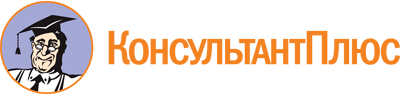 Закон Нижегородской области от 02.11.2012 N 144-З
(ред. от 01.03.2023)
"О бесплатной юридической помощи в Нижегородской области"
(принят постановлением ЗС НО от 25.10.2012 N 682-V)Документ предоставлен КонсультантПлюс

www.consultant.ru

Дата сохранения: 25.06.2023
 2 ноября 2012 годаN 144-ЗСписок изменяющих документов(в ред. законов Нижегородской области от 05.02.2013 N 7-З,от 25.12.2013 N 180-З, от 04.09.2014 N 115-З, от 05.05.2016 N 61-З,от 03.05.2017 N 46-З, от 02.07.2019 N 78-З, от 12.03.2021 N 18-З,от 11.08.2021 N 88-З, от 28.12.2021 N 174-З, от 28.12.2021 N 173-З,от 10.03.2022 N 17-З, от 01.03.2023 N 24-З)